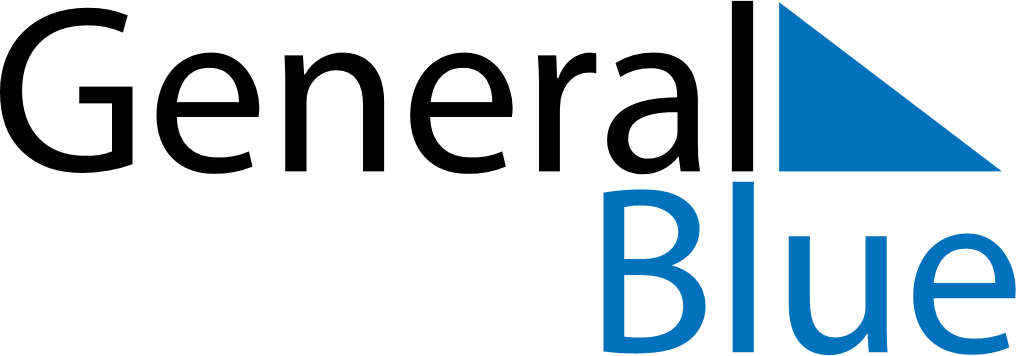 November 2019November 2019November 2019French GuianaFrench GuianaSUNMONTUEWEDTHUFRISAT12All Saints’ Day345678910111213141516Armistice Day1718192021222324252627282930